Дело № 5-276-0402/2024УИД: 86MS0031-01-2024-002854-71ПОСТАНОВЛЕНИЕпо делу об административном правонарушении04 июня 2024 года                                                               пгт. МеждуреченскийМировой судья судебного участка № 2 Кондинского судебного района Ханты-Мансийского автономного округа-Югры Черногрицкая Е.Н., с участием помощника прокурора Кондинского района Ялчибаева Р.А.,рассмотрев дело об административном правонарушении в отношении должностного лицаДенисова Дениса Алексеевича, **** ранее не привлекавшегося к административной ответственности за совершение правонарушений, предусмотренных главой 5 Кодекса Российской Федерации об административных правонарушениях,установил:15.03.2024 начальник управления жилищно-коммунального хозяйства администрации Кондинского района Денисов Д.А., являясь должностным лицом на основании приказа №152/т.п от 07.06.2023, трудового договора от 07.06.2023 № 7, и, осуществляя свою деятельность по адресу – ХМАО-Югра, Кондинский район, пгт. Междуреченский, ул. Титова, 21, в нарушение требований ст. ст. 4, 10, 12 Федерального закона "О порядке рассмотрения обращения граждан Российской Федерации", в срок до 24 часов 00 минут 14.03.2024 не обеспечил своевременное рассмотрение обращения Члена Общественной палаты ХМАО-Югры *, зарегистрированного в администрации Кондинского района 13.02.2024 Вх-08-00-1353/24.  Должностное лицо Денисов Д.А. в судебное заседание не явился, извещен о месте и времени рассмотрения дела об административном правонарушении надлежащим образом, ходатайствовал о рассмотрении дела в его отсутствие, вину в совершении инкриминируемого ему административного правонарушения не оспаривал.  При указанных обстоятельствах, учитывая обстоятельства дела, мировой судья полагает возможным рассмотреть дело в отсутствие Денисова Д.А. в соответствии с положениями ч. 2 ст. 25.1 КоАП РФ.  Помощник прокурора Кондинского района Ялчибаев Р.А. в ходе рассмотрения дела постановление о возбуждении дела об административном правонарушении в отношении должностного лица Денисова Д.А. поддержал.Заслушав помощника прокурора Кондинского района Ялчибаева Р.А., изучив материалы дела, мировой судья приходит к следующему.Административная ответственность по ст. 5.59 КоАП РФ предусмотрена за нарушение установленного законодательством Российской Федерации порядка рассмотрения обращений граждан, объединений граждан, в том числе юридических лиц, должностными лицами государственных органов, органов местного самоуправления, государственных и муниципальных учреждений и иных организаций, на которые возложено осуществление публично значимых функций, за исключением случаев, предусмотренных статьями 5.39, 5.63 настоящего Кодекса, и влечет наложение административного штрафа в размере от пяти тысяч до десяти тысяч рублей. Объектом правонарушения по ст. 5.59 Кодекса Российской Федерации об административных правонарушениях являются общественные отношения, связанные с реализацией гражданином Российской Федерации закрепленного за ним Конституцией Российской Федерации права на обращение в государственные органы и органы местного самоуправления, а также устанавливается порядок рассмотрения обращений граждан государственными органами, органами местного самоуправления и должностными лицами. Объективную сторону правонарушения по ст. 5.59 Кодекса Российской Федерации об административных правонарушениях составляет нарушение установленного законодательством Российской Федерации порядка рассмотрения обращений граждан, объединений граждан, в том числе юридических лиц, должностными лицами государственных органов, органов местного самоуправления, государственных и муниципальных учреждений и иных организаций, на которые возложено осуществление публично значимых функций Субъектами правонарушения являются должностные лица государственных органов, органов местного самоуправления, государственных и муниципальных учреждений и иных организаций, на которые возложено осуществление публично значимых функций. Порядок рассмотрения обращений граждан государственными органами, органами местного самоуправления и должностными лицами урегулирован Федеральным законом от 02.05.2006 № 59-ФЗ "О порядке рассмотрения обращений граждан Российской Федерации". Согласно ч. 2 ст. 1 указанного Федерального закона установленный настоящим Федеральным законом порядок рассмотрения обращений граждан распространяется на все обращения граждан, за исключением обращений, которые подлежат рассмотрению в порядке, установленном федеральными конституционными законами и иными федеральными законами. В соответствии ч. 4 ст. 1 указанного Федерального закона установленный настоящим Федеральным законом порядок рассмотрения обращений граждан государственными органами, органами местного самоуправления и должностными лицами распространяется на правоотношения, связанные с рассмотрением указанными органами, должностными лицами обращений объединений граждан, в том числе юридических лиц, а также на правоотношения, связанные с рассмотрением обращений граждан, объединений граждан, в том числе юридических лиц, осуществляющими публично значимые функции государственными и муниципальными учреждениями, иными организациями и их должностными лицами. В силу ч. 1 ст. 9 названного Федерального закона обращение, поступившее в государственный орган, орган местного самоуправления или должностному лицу в соответствии с их компетенцией, подлежит обязательному рассмотрению. Согласно п. п. 1, 4 ч. 1 ст. 10 Закона № 59-ФЗ Государственный орган, орган местного самоуправления или должностное лицо обеспечивает объективное, всестороннее и своевременное рассмотрение обращения, в случае необходимости - с участием гражданина, направившего обращение; дает письменный ответ по существу поставленных в обращении вопросов, за исключением случаев, указанных в статье 11 настоящего Федерального закона.В соответствии с ч. 4 ст.10 вышеназванного закона ответ на обращение направляется в форме электронного документа по адресу электронной почты, указанному в обращении, поступившем в форме электронного документа, и в письменной форме по почтовому адресу, указанному в обращении, поступившем в письменной форме.Соответствии с ч. 1 ст. 12 Закона № 59-ФЗ Письменное обращение, поступившее в государственный орган, орган местного самоуправления или должностному лицу в соответствии с их компетенцией, рассматривается в течение 30 дней со дня регистрации письменного обращения, за исключением случая, указанного в части 1.1 настоящей статьи. Как установлено в судебном заседании и следует из материалов дела,         13.02.2024 Член Общественной палаты ХМАО-Югры * направил главе администрации Кондинского района обращение в форме электронного документа через официальный сайт администрации с просьбой по вопросу  ненадлежащего содержания безнадзорных животных. Данное обращение зарегистрировано в день обращения под №08-11-319-88/24.  Начальник управления жилищно-коммунального хозяйства администрации Кондинского района  Денисов Д.А., являясь должностным лицом на основании приказа №152/т.п от 07.06.2023, трудового договора от 07.06.2023 № 7, осуществляя свою деятельность по адресу – ХМАО-Югра, Кондинский район, пгт. Междуреченский, ул. Титова, 21, в нарушение требований ст. ст. 4, 9, 10, 12 Федерального закона от 02.05.2006 №59-ФЗ "О порядке рассмотрения обращения граждан Российской Федерации", в срок до 24 часов 00 минут 14.03.2024 не обеспечил своевременное рассмотрение обращения Члена Общественной палаты ХМАО-Югры * Факт совершения правонарушения, предусмотренного ст. 5.59 КоАП РФ, начальником управления жилищно-коммунального хозяйства администрации Кондинского района Денисовым Д.А. и его вина в совершении административного правонарушения подтверждается письменными доказательствами:постановлением о возбуждении дела об административном правонарушении от  02.05.2024 в отношении начальника управления  жилищно-коммунального хозяйства администрации Кондинского района Денисова Д.А. в связи с нарушением требований Федерального закона о порядке рассмотрения обращений граждан Российской Федерации, постановление о возбуждении дела об административном правонарушении составлено в соответствии с требованиями КоАП РФ, права Денисова Д.А. при привлечении к административной ответственности соблюдены; решением прокуратуры Кондинского района о проведении проверки                            от 12.04.2024 № 271 в отношении администрации Кондинского района;электронным обращением Члена Общественной палаты ХМАО-Югры * на имя главы администрации Кондинского района Мухина А.А. по вопросу ненадлежащего содержания безнадзорных животных.  Данное обращение зарегистрировано в день обращения 13.02.2024 под №08-11-319-88/24;подтверждением о получении администрацией Кондинского района электронного обращения *ответом администрации Кондинского района на обращение Члена Общественной палаты ХМАО-Югры * из которого следует, что ответ подготовлен 18.04.2024;подтверждением о направлении ответа от 18.04.2024 в электронном виде на обращение * 18.04.2024;копией трудового договора от 07.06.2023 № 7, заключенного между администрацией Кондинского района и Денисовым Д.А.;приказом администрации Кондинского района №152/т.п. от 07.06.2023 о принятии Денисова Д.А. на должность начальника управления жилищно-коммунального хозяйства администрации Кондинского района; должностной инструкцией начальника управления жилищно-коммунального хозяйства администрации Кондинского района. Согласно п. 3.2.12 которой начальник отдела осуществляет прием граждан ми обеспечивает своевременную подготовку ответов на обращения. Денисов Д.А. ознакомлен с инструкцией 07.06.2023.Указанные доказательства были оценены в совокупности, в соответствии с требованиями ст.26.11 Кодекса Российской Федерации об административных правонарушениях. Мировой судья считает их относимыми и допустимыми, так как они составлены уполномоченными на то лицами, надлежащим образом оформлены, получены с соблюдением требований КоАП РФ, полностью согласуются между собой, и нашли объективное подтверждение в ходе судебного разбирательства.  В соответствии со ст.2.4 КоАП РФ, подлежат административной ответственности должностные лица в случае совершения ими административного правонарушения в связи с неисполнением либо ненадлежащим исполнением своих служебных обязанностей.Примечанием к названной статье предусмотрено, что под должностным лицом в Кодексе следует понимать лицо, постоянно, временно или в соответствии со специальными полномочиями осуществляющее функции представителя власти, то есть наделенное в установленном законом порядке распорядительными полномочиями в отношении лиц, не находящихся в служебной зависимости от него, а равно лицо, выполняющее организационно-распорядительные или административно-хозяйственные функции в государственных органах, органах местного самоуправления, государственных и муниципальных организациях.В соответствии со ст. 15 Федерального закона № 59-ФЗ, ответственность, предусмотренную законодательством Российской Федерации, несут лица, виновные в нарушении настоящего Федерального закона.В ходе рассмотрения дела установлено, что Денисов Д.А., являясь должностным лицом, нарушил порядок рассмотрения обращений, установленный ст.12 Федерального закона от 02 мая 2006 года № 59-ФЗ «О порядке рассмотрения обращений граждан Российской Федерации».Учитывая изложенное, мировой судья считает, что вина начальника управления жилищно-коммунального хозяйства администрации Кондинского района Денисова Д.А. в совершении инкриминируемого ему административного правонарушения установлена и доказана. Установленные в ходе производства по делу обстоятельства позволяют сделать вывод о том, что начальник управления  жилищно-коммунального хозяйства администрации Кондинского района  Денисов Д.А. имел реальную возможность соблюсти порядок рассмотрения обращения Члена Общественной палаты ХМАО-Югры * объективно и всесторонне рассмотреть его обращение от 13.02.2024 и своевременно дать  ответ по существу поставленных в обращении вопросов, однако должных мер к тому не принял, следовательно,  его действия мировой судья квалифицирует по ст. 5.59 КоАП РФ, - как нарушение установленного законодательством Российской Федерации порядка рассмотрения обращений граждан, объединений граждан, в том числе юридических лиц, должностными лицами государственных органов, органов местного самоуправления, государственных и муниципальных учреждений и иных организаций, на которые возложено осуществление публично значимых функций, за исключением случаев, предусмотренных статьями 5.39, 5.63 настоящего Кодекса. Состав вышеуказанного административного правонарушения является формальным, образуется в результате нарушения лицом установленного законодательством Российской Федерации порядка рассмотрения обращений граждан и не предусматривает в качестве обязательного условия наступления последствий, в связи с чем отсутствие вреда, само по себе не свидетельствует о малозначительности деяния.Учитывая, что состав административного правонарушения, предусмотренного ст. 5.59 КоАП РФ, заключается в пренебрежительном отношении субъекта к конституционному праву гражданина на обращение, а также значимость охраняемых отношений и конкретные обстоятельства совершения административного правонарушения, оснований для освобождения начальника управления  жилищно-коммунального хозяйства администрации Кондинского района  Денисова Д.А. от административной ответственности не имеется.  	Каких-либо неустранимых сомнений по делу не усматривается. Обстоятельств, смягчающих административную ответственность, мировым судьей не установлено. Обстоятельств, отягчающих административную ответственность, мировым судьей не установлено.     При назначении административного наказания мировой судья учитывает характер совершенного административного правонарушения, личность виновного, его имущественное положение, отсутствие обстоятельств, смягчающих и отягчающих административную ответственность, и считает возможным назначить должностному лицу Денисову Д.А. наказание в виде административного штрафа. На основании изложенного, руководствуясь п. 1 ч. 1 ст. 29.9, ст. 29.10, ст.29.11 Кодекса РФ об административных правонарушениях, мировой судья,постановил:начальника управления жилищно-коммунального хозяйства администрации Кондинского района Денисова Дениса Алексеевича (паспорт *) признать виновным в совершении административного правонарушения, ответственность за которое предусмотрена ст. 5.59 КоАП РФ и подвергнуть административному наказанию в виде   административного штрафа в размере 5000 (пять тысяч) рублей.Штраф перечислить: Получатель: УФК по Ханты-Мансийскому автономному округу – Югре (Департамент административного обеспечения Ханты-Мансийского автономного округа – Югры, л/с 04872D08080) Наименование банка: РКЦ ХАНТЫ-МАНСИЙСК//УФК по Ханты-Мансийскому автономному округу-Югре г. Ханты-Мансийск, казначейский счет: 40102810245370000007, банковский счет №03100643000000018700 БИК 007162163, ОКТМО 71816000, ИНН 8601073664, КПП 860101001, КБК 72011601203019000140, УИН 0412365400315002762405110 в течение шестидесяти дней со дня вступления постановления в законную силу, либо со дня истечения срока отсрочки или срока рассрочки, предусмотренных статьей  31.5 КоАП РФ.QR-код для оплаты административного штрафа. Реквизиты «КБК» и «ОКТМО» подлежат заполнению самостоятельно. 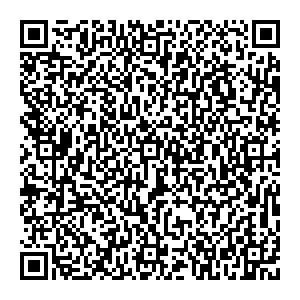 Лицо, не уплатившее административный штраф, может быть подвергнуто административному наказанию в соответствии с ч. 1 ст. 20.25 Кодекса РФ об административных правонарушениях.Постановление может быть обжаловано в течение десяти суток со дня получения копии настоящего постановления в Кондинский районный суд Ханты-Мансийского автономного округа – Югры путем подачи жалобы через мирового судью судебного участка № 2 Кондинского судебного района Ханты-Мансийского автономного округа-Югры.Мировой судья судебного участка № 2                                                                   Е.Н. Черногрицкая